		  Body of Persons Exemption Production Information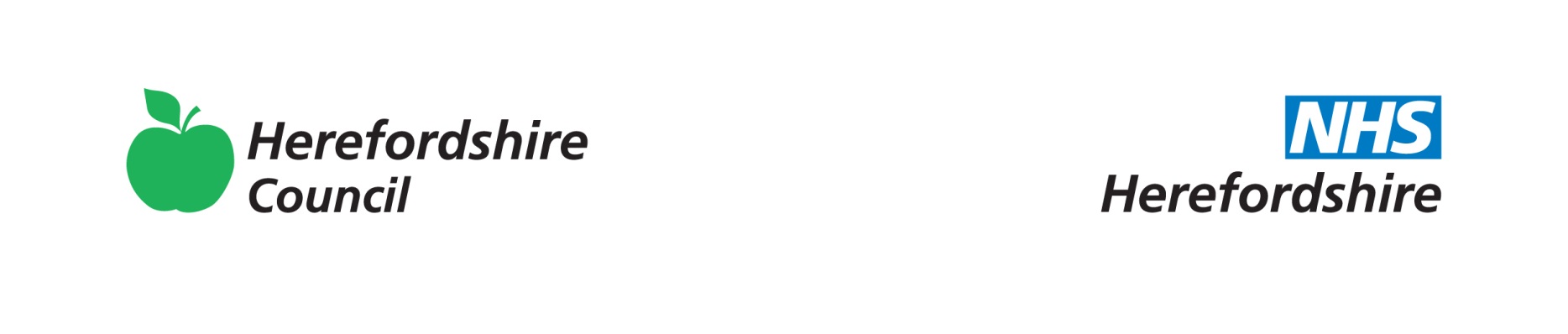 List of Children Involved in ProductionPlease send the complete form to:  Education Legal Officer, Herefordshire Council, Trading Standards, 8 St Owen Street, Hereford, HR1 2PJor contact 01432 260517 / 01432 383342 for assistanceNAME OF ORGANISATION:NAME OF ORGANISATION:Name of production:Name of production:Start and end dates:Start and end dates:Rehearsal dates:Rehearsal dates:Venue address:Venue address:NameDOBDOBAddressAddressSchoolRole Being Played(including backstage and technical roles)Name of Chaperone NameDOBDOBAddressAddressSchoolRole Being Played(including backstage and technical roles)Name of Chaperone